Functionals, the Calculus of Variations, and the Principle of Least ActionYotam OfekMay 18, 2017IntroductionThe calculus of variations is a field of mathematical analysis focused on the optimization of functionals. Though its origin can be traced back as far as the late 17th century, to Bernoulli’s brachistochrone problem, it was not until mathematicians such as Leonhard Euler and Joseph-Louis Lagrange developed more substantive methods and systems of understanding that the calculus of variations became an established field of mathematical study.The calculus of variations serves as a valuable tool with a wide range of applications such as in the study of topology or in solving boundary value problems (like the Dirichlet Principle or Laplace’s Equation). Its usefulness also extends to physical problems in the form of Lagrangian Mechanics, optics, and determining geodesics. In this paper I will attempt to provide an introduction to some of the core tenets of the calculus of variations, as well as provide a simple example of its use and a path leading to its application in physical problems.Optimizing FunctionalsFunctionals are, put simply, ‘functions of functions’.In the same way that a function is a mapping from a variable to a value, a functional is a mapping of function to a value.In many ways functionals are far more complex than functions (in part because the domain of a functional is far more difficult to work with, let alone visualize). However, this should not scare one away from these incredible devices, as we are already familiar with a number of them.Perhaps the most common examples of functionals are the definite integral and the inner product.Both of these produce a number when given a function as an argument.Suppose then that, out of our desire to analyze a functional, we wished to find its extrema. By now we are well versed with how this is done for a function: a function  is said to have a maximum at  if for all  in a neighborhood of we had that for all                       (or, alternatively, a minimum if ). As explained in Hancock’s book [1], we can apply a similar criteria to determine the maxima and minima of functionals by establishing the following Suppose we have a functional . We say that F attains its maximum when its argument is the curve  if for all curves, , in a neighborhood of  we have that . But what does it mean for a function to be in the neighborhood of another function? If we define another function  that satisfies  for all x, then define f as , we get that .  is thus uniformly close to  for all values of x. We take this to be the definition of f being in a neighborhood of u (see fig. 1).Interpreting this, we see that F having a maximum at u means that that any small perturbation to the curve would decrease F.Example ProblemA common application of the calculus of variations is in determining the least distance path between two points. An excellent demonstration of this can be found in Bliss’ paper [2].Suppose we wish to find the shortest path between two points, (x1, y1) and (x2, y2), in . Let y(x) be a continuous, piecewise-smooth function that defines a curve connecting these two points such that. We know already that the length of a curve, s, is given by the functionalSuppose that y(x) IS the minimum length curve. If we then consider some constant 	      , and some continuous, piecewise-smooth function n(x) that satisfies . Then  represents a family of functions (parameterized by ) which satisfy the boundary conditions at x1 and x2 (including y(x) for ), and that are in a neighborhood of y(x) for small . We thus have thatNoting that y(x) is the path that minimizes s, s must reach a minimum with respect to  at 0. Which we get when we take the derivative under the integral. Note that  must be piecewise continuous because we stipulated that y is piecewise smooth.LEMMA: Let M(x) be continuous on the interval [x1, x2]. If the integral Vanishes for any choice of piecewise-smooth n(x) on [x1, x2] for which n(x1) = n(x2) = 0, then M(x) is a constant.PROOF: If the integral vanishes then that impliesFor any constant C (due to the boundary conditions of n). A particular function for n(x) defined byis clearly zero at x=x1. For it to be zero at x=x2, C and M must satisfyNow we have that the n(x) from (2) (with the added constraint of (3)) must also satisfy (1). Taking n’(x), we get that  everywhere except a finite number of points where M is discontinuous. Putting this into (1) we getfrom which the lemma is an immediate consequence.QED	By our lemma, we have that , which we can solve for y’ to get that y’ is equal to some constant. This means that y(x) must be a straight line The shortest distance path between two points is the straight line path between themLagrangian MechanicsIn physics there exists an incredibly important functional; one from which all of the principles of classical mechanics can be derived. This functional is called “Action”, and it is given bywhere S is the action associated with a given motion defined by a function L (known as the Lagrangian). The Lagrangian is determined by the specific system we choose to analyze, but note that it itself is a function of the position, y(t), and it’s rate of change, y’(t) (L can also be expanded to include as many coordinates as are necessary to completely describe the motion). The motion is considered over a time interval from t1 to t2, so again we have the boundary conditions that y is well defined at the end points (let  and ).The core of this functional’s power stems from one of the most important laws in physics: the principle of least action. This principle states that the motion that a system will execute going from t1 to t2 will be the one which minimizes action. Knowing this, we can employ the calculus of variations to determine what restrictions this imposes on the system.As demonstrated by Landau [3], to do so we again assume we have found a trajectory, y(t), that minimizes action. Again consider a function n(t) just like in Section III (which vanishes at the boundaries) and consider some constant  that is arbitrarily small. Define the function , which we will call the ‘variation of y’ because  is a trajectory that differs from y by only an arbitrarily small amount.The difference in S when we go from  to  is given byThis difference can be expanded in powers of  and  inside the integral. This expansion has leading terms of the first order. The requirement for S to have a minimum is that these terms should be zero, so that . Resulting in thatBecause , we can integrate by parts to get thatDue to the boundary conditions of , the quantity in the square bracket becomes zero, meaning the integral must also evaluate to zero. However, this must be the case regardless of choice of , which is only possible ifThis is known as the Euler-Lagrange equation, and with it we can derive any of the laws of classical mechanicsEXAMPLE: Derive Newton’s laws of motionIt is known from other computations that the Lagrangian of a physical system is given bywhere K is the kinetic energy in the system and U is the potential energy in the system.Consider a simple particle of mass m traveling along the x-axis within a potential field U(x). The kinetic energy of the particle is given by . From this we can write down the LagrangianBy applying the Euler-Lagrange equation to the Lagrangian we getThose with a minor degree of physics background will quickly identify the quantity  as being the force applied to the particle when at position x. Thus we get that the force applied on the particle is equal to its mass times the second derivative of its position (it’s acceleration).. We have found Newton’s Laws of motion.QED The Brachistochrone ProblemThe brachistochrone problem was first proposed by Johann Bernoulli in 1696, and it was in the search for its solution that the calculus of variations was born. Its statement is as follows: A small ball moving in a 2-dimensional plane starts at rest and is made to roll from a high point , down to a lower point . What path must it take to reach the end in the shortest possible time?Johnson’s paper [4] offers a solution of this problem using Taylor series. However, for the sake of keeping things interesting, and in order to apply the knowledge I have already demonstrated, I will be presenting an alternate proof that instead relies on the Euler Lagrange equation. First of all, we must define our coordinate system. For convenience, we will take the downwards direction to represent the positive y direction and the direction going from 0 to  to be the positive x direction (so that  and ). Now we can represent the path of the ball by a function y(x) on the interval , which must satisfy the boundary conditions  and  (see fig. 2).In a standard gravitational field of magnitude g, the potential energy of the ball would be given by , where the zero potential energy point is arbitrarily made to coincide with y=0. Since the ball starts from rest, its initial kinetic energy, K, is zero, and thus its total energy, E, is zero starting at (0,0). Then, by the conservation of energy, we have that  at all points during the motion, yielding that . Noting that , we find that the speed, v, is given byAn element of the distance traversed, , would be given by Now we use the fact that the speed is the rate of distance traveled over time () to get thatIntegrating these time elements over the course of the whole motion, get the total timeNote that we have now found T as a functional of y, meaning that paths defined by different y(x) functions will yield different travel times in accordance with this equation. Also note that we can rewrite this as a functional of F, where F is a function of a coordinate (y), its derivative with respect to a parameter (y’), and the parameter (x). This format should seem very familiar seeing as we only encountered it one section ago. Indeed, this functional is of identical form to the action functional, meaning that to minimize time, F must satisfy the same requirements we found that the Lagrangian must satisfy to minimize action.This means that F satisfies the Euler Lagrange equation.Proceeding is a matter of computation, though we can simplify it by observing that F has no explicit dependence on x. From the Euler-Lagrange equation we see that the lack of explicit x dependence means that where C is some constant. Using our given function for F, we getwhich when put in the equation above yieldsWe can then simplify this equation until we havewhere A is a new constant. This is a nonlinear differential equation whose solution is most easily expressed in parametric form.The solution isTo satisfy the boundary conditions, t0 is given by These equations for x(t) and y(t), which define the shortest time path that the ball can travel (see fig. 3), also have an additional geometric significance, as they are the equations of a cycloid. A cycloid is the path traced out by a point on the rim of a wheel as it rolls (see fig. 4), and it is fascinating to think that this particular geometry produces the fastest possible path to roll downhill.ConclusionThe calculus of variations is a fascinating branch of analysis, and what I have demonstrated here hardly scratches the surface of its potential. For instance, I used it to demonstrate that the shortest length path between two points in free space is a line. This result is unsurprising, but the technique I employed lays the groundwork for solving much more interesting problems. If, instead of free space, I had specified that the path is restricted to being along the surface of some shape, then the right answer might no longer be a line, but the same method still works to find it. This is the stem from which the study of geodesics branches off.Also, as a physics enthusiast, the application of the action functional are seemingly limitless, and it would be a great personal challenge to delve deeper into its uses and mathematical underpinnings.Finally, the fascinating geometry of the brachistochrone leads to more interesting properties worth investigating. For instance, the brachistochrone is also known as the ‘tautochrone’, meaning it is the curve on which a ball will roll to the bottom in the same amount of time regardless of where on it starts out. Figuring out why this works is another avenue for further investigation. References[1] Hancock, Harris. “The Calculus of Variations.” Annals of Mathematics, vol. 9, no. 1/6, 1894, pp. 179–190. JSTOR, www.jstor.org/stable/1967518.[2] Bliss, Gilbert Ames. “SHORTEST DISTANCES.” Calculus of Variations, 1st ed., vol. 1, Mathematical Association of America, 1925, pp. 17–40. JSTOR, www.jstor.org/stable/10.4169/j.ctt5hh931.5.[3] Landau, Lev Davidovich “Mechanics.” Mechanics, 3rd ed, vol 1, Institute of Physical Problems, USSR Academy of Sciences, Moscow, 1960, pp. 2-4.[4] Nils P. Johnson. “The Brachistochrone Problem.” The College Mathematics Journal, vol. 35, no. 3, 2004, pp. 192–197. JSTOR, www.jstor.org/stable/4146894.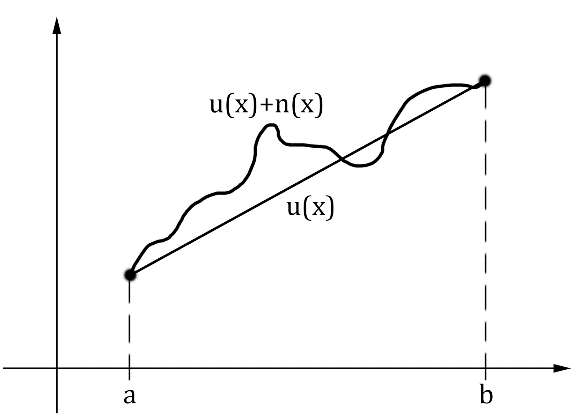 Figure 1.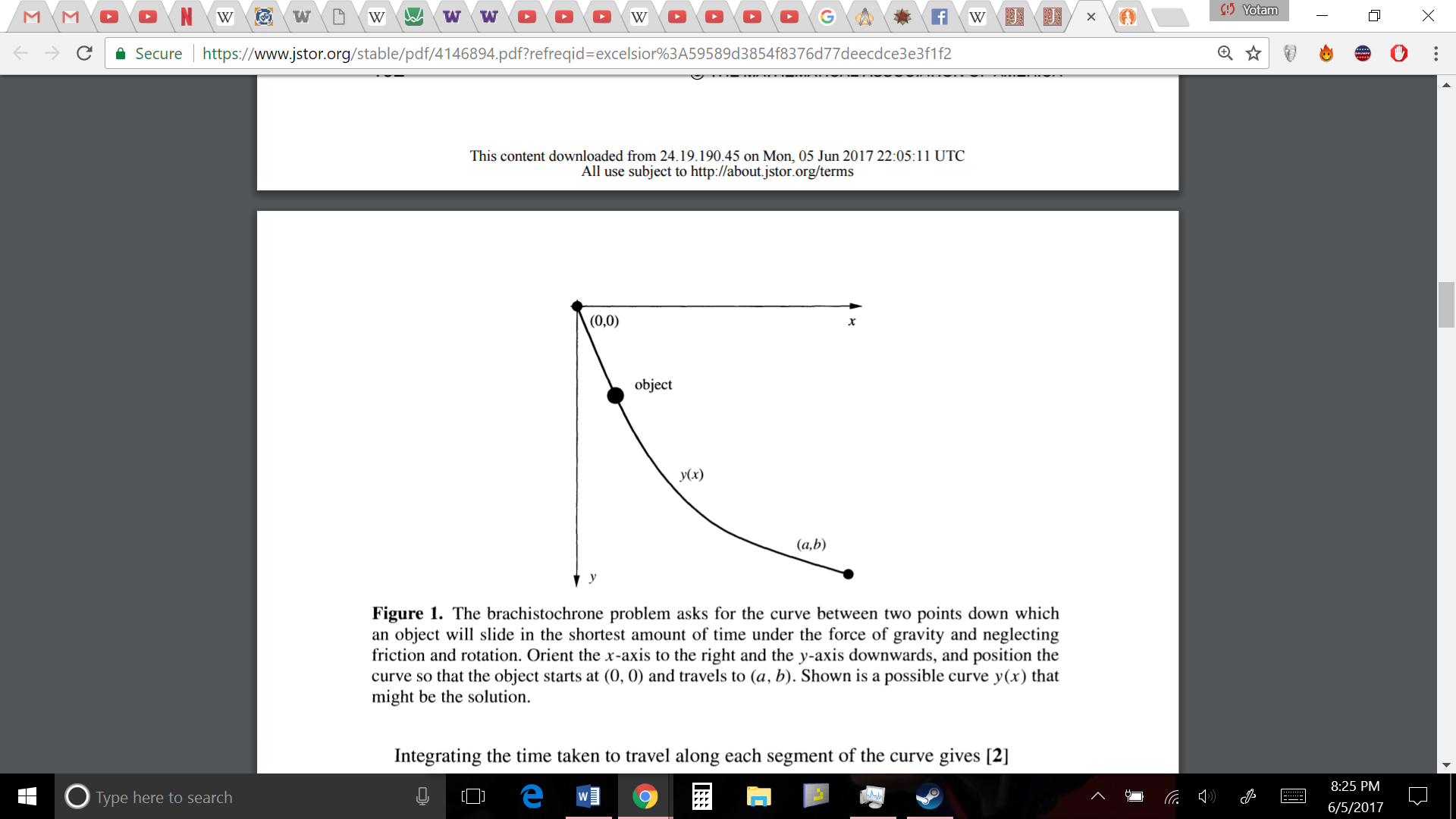 Figure 2.Taking (a,b)=()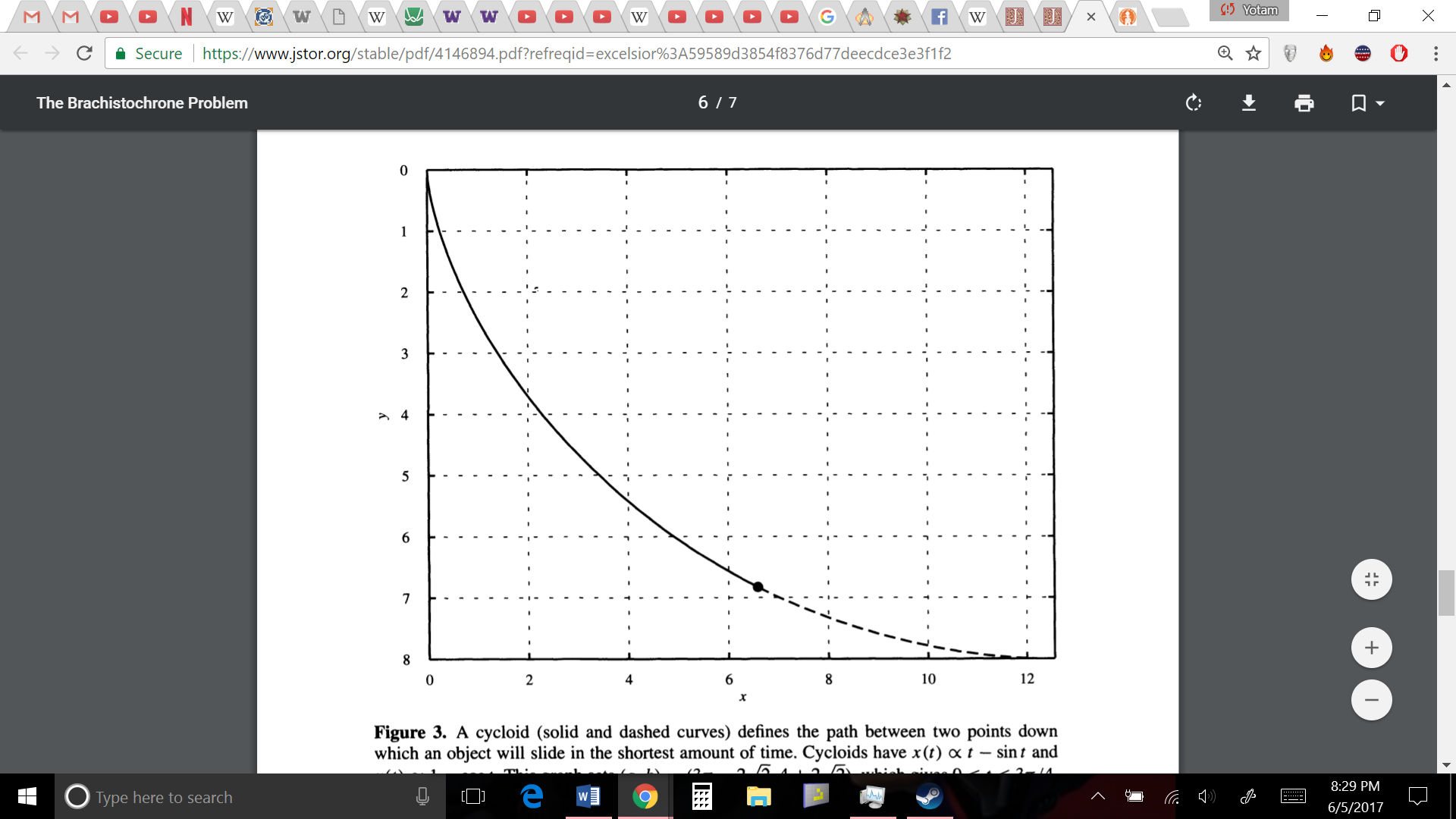 Figure 3.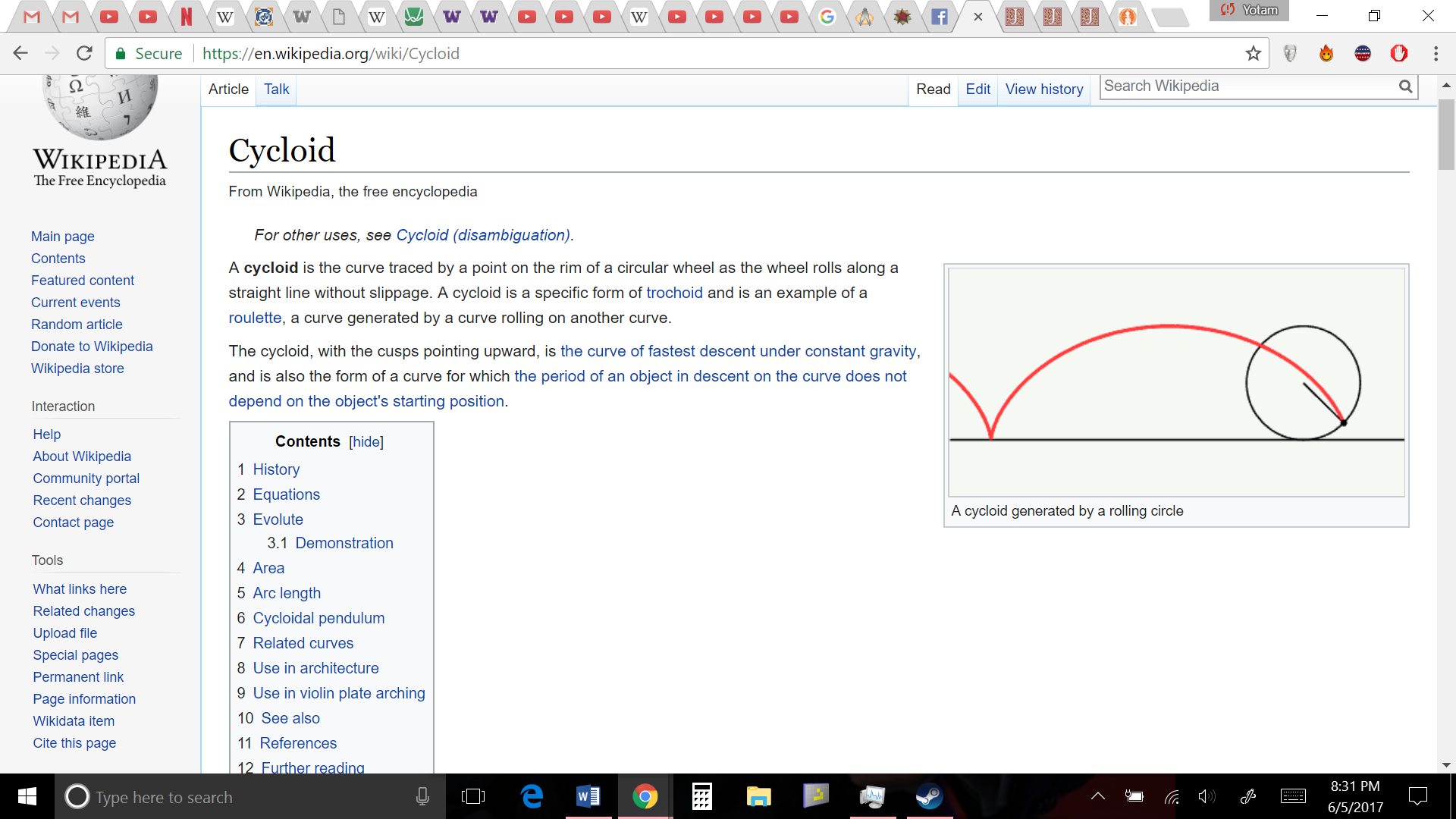 Figure 4.